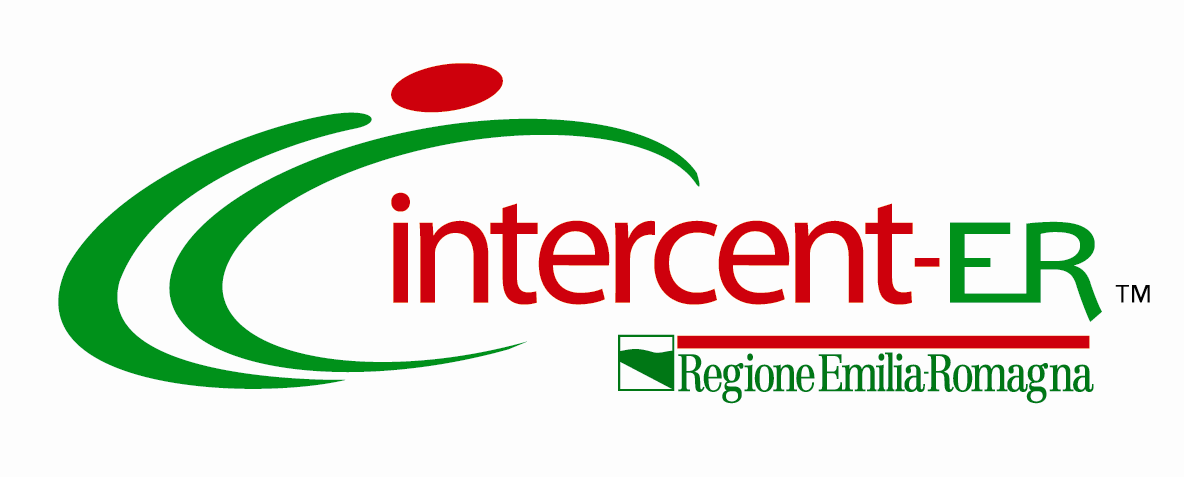 AVVISO PUBBLICO VOLTO ALLA RICEZIONE DI MANIFESTAZIONI DI INTERESSE PER L’AFFIDAMENTO DI SERVIZI LEGALI FINALIZZATI ALL’AMBITO FINANZIARIONOTA PER LA COMPILAZIONEIl presente documento deve essere compilato, FIRMATO DIGITALMENTE e allegato a Sistema, secondo quanto indicato nell’Avviso e nelle guide al SistemaPer il concorrente di nazionalità italiana e/o appartenente ad altro Stato membro della UE, le dichiarazioni dovranno essere sottoscritte nelle forme stabilite dall’art. 38 D.P.R. 445/2000.Per il concorrente non appartenente ad altro Stato membro della UE, le dichiarazioni dovranno essere rese a titolo di unica dichiarazione solenne, come tale da effettuarsi dinanzi ad un’autorità giudiziaria o amministrativa competente, un notaio o un organismo professionale qualificato.Si rammenta che la falsa dichiarazione:comporta le conseguenze, responsabilità e sanzioni di cui agli artt. 75 e 76 D.P.R. n. 445/2000;costituisce causa d’esclusione dalla partecipazione a gare per ogni tipo di appalto.FACSIMILE DICHIARAZIONEIl sottoscritto____________________, nato a _________________il _________, domiciliato per la carica presso la sede legale sotto indicata, nella qualità di ______________________e legale rappresentante della ________________________________, con sede in ___________________, Via _____________________codice fiscale n. _____________________e partita IVA n. ________________ (in caso di R.T.I. o Consorzi non ancora costituiti in promessa di R.T.I., Consorzio o ____________________ [indicare forma giuridica del gruppo] con le Imprese, _______________________________________________________________________________, all’interno del quale la ____________________ verrà nominata Impresa capogruppo), di seguito denominata “Impresa” (Per gli operatori economici non residenti e privi di stabile organizzazione in Italia) domicilio fiscale _______________________, codice fiscale ___________________, partita IVA ___________, (solo in caso di concorrenti aventi sede in altri Stati membri) indirizzo di posta elettronica ______________________________MANIFESTAil proprio interesse a partecipare ad una gara a procedura competitiva per l’affidamento dei servizi legali e finanziari connessi “all'emissione, all'acquisto, alla vendita e al trasferimento di titoli o di altri strumenti finanziari come riportati nell’allegato I al testo unico delle disposizioni in materia di intermediazione finanziaria, di cui al decreto legislativo 24 febbraio 1998, n. 58, servizi forniti da banche centrali e operazioni concluse con il Fondo europeo di stabilità finanziaria e il meccanismo europeo di stabilità”.DICHIARAdi aver preso piena conoscenza e di accettare, senza condizione o riserva alcuna, quanto previsto nell’Avviso e nei suoi Allegati;di essere in possesso dei requisiti di cui agli artt. 94 e 95 del D.Lgs. 36/2023; che i soggetti che rivestono cariche rilevanti di cui all’art. 94, comma 3, del D.Lgs. 36/2023 sono: (ripetere per tutti i soggetti per cui si presenta la dichiarazione ivi incluso l’amministratore di fatto, ove presente, ovvero indica la banca dati ufficiale o il pubblico registro da cui i medesimi possono essere ricavati in modo aggiornato alla data di presentazione dell’offerta)Nome e cognome _______________________, data e luogo di nascita __________, codice fiscale _____________________, comune di residenza __________________, etc._________________;di non trovarsi in una delle cause di esclusione automatica di cui all’art. 94 del D.lgs. n. 36/2023;di non trovarsi in una delle cause di esclusione non automatica di cui all’art. 95 del D.lgs. n. 36/2023;ovverocon riferimento alle cause di esclusione non automatica, di cui all’art. 95 del D.lgs. n. 36/2023, segnala le seguenti fattispecie rilevanti:______________________________________[eventuale] si vedano altresì i documenti allegati;[eventuale] che rispetto alle fattispecie rilevanti sopra citate, sono state adottate misure di self-cleaning:(si ricorda che non sono ammesse misure di self cleaning rispetto alle fattispecie di cui al comma 6 dell’art. 94 e del comma 2 dell’art. 96 del D.lgs. n. 36/23)______________________________come da documentazione che si allega;di essere consapevole che le dichiarazioni in ordine all’insussistenza delle cause di esclusione automatiche e non automatiche di cui all’art. 94, commi 1 e 2, e all’art. 98, comma 4, lett. g) e h) del D.lgs. n. 36/2023 sono rese in relazione a tutti i soggetti indicati al precedente punto 9 e che le dichiarazioni in ordine all’insussistenza delle altre cause di esclusione sono rese in relazione all’operatore economico;[eventuale, nel caso in cui il socio sia una persona giuridica] che gli amministratori sono: (ripetere per tutti gli amministratori ovvero indicare la banca dati ufficiale o il pubblico registro da cui i medesimi possono essere ricavati in modo aggiornato alla data di presentazione dell’offerta)Nome e cognome _______________________, data e luogo di nascita __________, codice fiscale _____________________, comune di residenza __________________, etc._________________;e nei loro confronti non sussistono le cause di esclusione di cui all’art. 94, commi 1 e 2, del D.lgs. n. 36/2023;[in caso di partecipazione in forma consortile] che il concorrente partecipa alla presente procedura nella seguente forma: □ consorzio fra società cooperative di produzione e lavoro di cui all’art. 65, comma 2, lett. b) del D.lgs. n. 36/2023.;□ consorzio tra imprese artigiane di cui all’art. 65, comma 2, lett. c) del D.lgs. n. 36/2023;□ consorzio stabile di cui all’art. 65, comma 2, lett. d) del D.lgs. n. 36/2023;□ consorzio ordinario di concorrenti di cui all’articolo 2602 del c.c. di cui all’art. 65, comma 2, lett. e) del D.lgs. n. 36/2023;sia costituito che costituendo;[In caso di consorzi di cui all’art. 65, comma 2, lett. b), c), d) del Codice], il consorzio partecipa con le seguenti imprese consorziate (specificare quali):_________(ragione sociale) ___________ (codice fiscale) ___________ (sede)_________(ragione sociale) ___________ (codice fiscale) ___________ (sede)Di essere in possesso dei requisiti di ordine speciale richiesti per la partecipazione:Iscrizione nel Registro delle imprese per attività pertinenti con quelle oggetto della presente selezione;svolgimento negli ultimi 3 anni di almeno un servizio analogo a quanto descritto nell’art.1 dell’avviso per un importo non inferiore ad Euro 400.000,00ed esattamente:_________________________________In caso di partecipazione in RTI/consorzio ordinario i requisiti sono posseduti complessivamente dal raggruppamento e così suddivisi:__________________qualora un partecipante alla procedura eserciti la facoltà di “accesso agli atti”, autorizza l’Amministrazione a rilasciare copia di tutta la documentazione presentata oppure non autorizza l’Agenzia a rilasciare copia della documentazione presentata ed a tal fine allega una dichiarazione denominata “Segreti tecnici e commerciali” che dovrà essere adeguatamente motivata;di essere informata, ai sensi e per gli effetti dell’art. 13 del Regolamento UE 2016/679, che i dati personali raccolti, anche giudiziari, saranno trattati, anche con strumenti informatici, esclusivamente nell’ambito del presente procedimento e per le finalità ivi descritte, nonché di essere stata informata circa i diritti di cui agli artt. da 15 a 22 del Regolamento UE 2016/679.Firmato digitalmente dal legale rappresentante_____________________________________Allegati:1)	__________________2)	__________________3)	__________________QUADRO A – DATI POSIZIONI CONTRIBUTIVE – Allegato alla domanda di partecipazioneA.1 RAGIONE/DENOMINAZIONE SOCIALE_________________________________________A.2 CCNL APPLICATO (indicare il codice alfanumerico unico di cui all’articolo 16 quater del D.L. n. 76/2020)___________________________________A.3 DIMENSIONE AZIENDALEN. dipendenti ________________A.4 DATI INAILCodice ditta ___________________________PAT sede legale impresa ______________________A.5 DATI INPSmatricola azienda ________________________codice sede INPS_________________________A.6 DATI CASSA EDILEcodice impresa _________________________cassa edile:provincialeregionaleData _______________Firmato digitalmente dal legale rappresentante_____________________________________QUADRO B – INFORMAZIONI INTEGRATIVE per i Consorzi di cui all’art. 65, comma 2, lett. b) c) e d) del Codice. – Allegato alla domanda di partecipazioneB.1 NUMERO IMPRESE SOCIE                               ________________B.2 TOTALE ADDETTI IMPRESE CONSORZIATE        ________________B.3 IMPRESA AFFIDATARIARagione sociale ________________________________________________________Sede sociale ___________________________________________________________Legale rappresentante ___________________________________________________Partita IVA ____________________________________________________________Iscrizione CCIAA _______________________________________________________Nel caso di cooperativa, iscrizione Albo nazionale cooperative ____________________________B.4 DATI RELATIVI ALL' IMPRESA AFFIDATARIA    Totale dipendenti: _____________Posizioni previdenziali: INPS __________ INAIL_________Cassa Edile: _______________Firmato digitalmente dal legale rappresentante_____________________________________Ulteriori indicazioni necessarie all’effettuazione degli accertamenti relativi alle singole cause di esclusione.Ufficio/sede dell’Agenzia delle Entrate:Ufficio di __________________________, città __________________________________, Prov. _____, via _________________________, n. _____, CAP _______ tel. _________________, e-mail ________________________________, PEC _____________________________________.Ufficio della Provincia competente per la certificazione di cui alla legge 68/1999:Provincia di _______________________, Ufficio _________________________________, con sede in ___________________________, via __________________________________, n. _____, CAP _______, tel. ___________________________, fax ________________________________, e-mail __________________________________, PEC __________________________________.Firmato digitalmente dal legale rappresentante_____________________________________ALLEGATO DOMANDA DI PARTECIPAZIONE